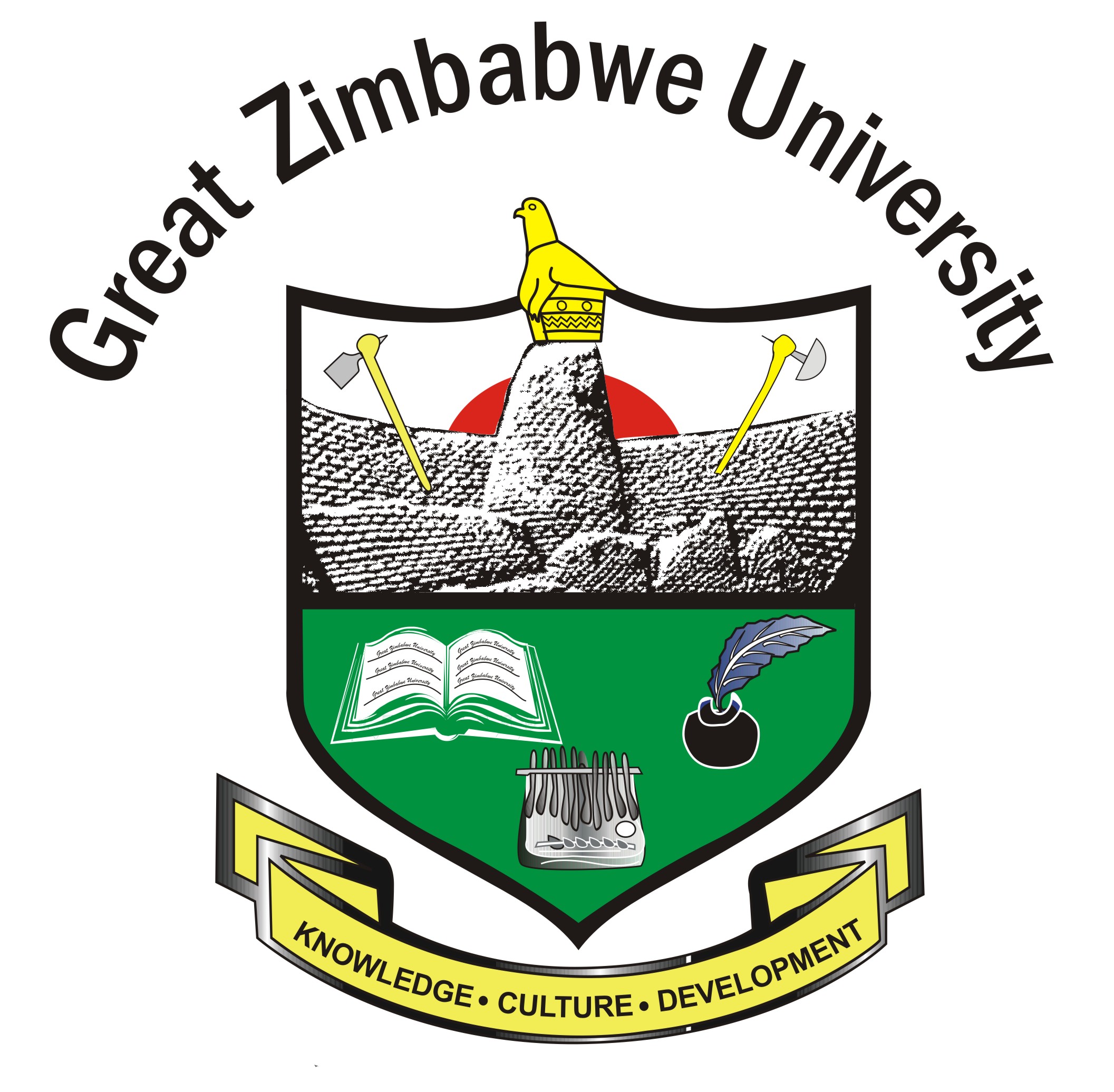 GREAT ZIMBABWE UNIVERSITYINTERNAL ADVERTGreat Zimbabwe University, an equal opportunity employer, invites suitably qualified and experienced persons to fill the following posts that have risen within the institution: 		VICE CHANCELLOR’S OFFICE 1.1         PROCUREMENT OFFICER (1 POST) 	QUALIFICATIONSApplicants must have at least a first degree in Purchasing and Supply/Logistics or equivalent, and at least one (1) year relevant post - qualification experience in a purchasing and supply / logistics role. Membership of a recognized professional body such as (CIPS, ZIPS, CILT)is an added advantage. Thorough knowledge of the Public Procurement Act and other relevant laws, ICT literacy and risk management skills is a must; 	DUTIES AND RESPONSIBILITIESWork closely with all departments in their supply chain activities, right from need identification and specification to product or service delivery;Coordinating with other departments of the University on procurement matters;Assist in the preparation of bidding documents in compliance with provisions of the Public Procurement and Disposal of Public Assets Act;Maintain and update purchasing records/ data and pricing in the system;Assist in the production of monthly procurement reports for the Accounting Officer;Servicing University Committees; Any other duties as assigned by from time to time.NB: 	Female candidates are encouraged to apply. Police clearance is mandatory for all applicants.	Applicants must submit their applications consisting of the following: application letter, certified certificates and curriculum vitae giving full details of names, place and date of birth, experience, contact telephone number(s) and names and addresses of three referees to hr@gzu.ac.zw.The applications should be addressed to:The Director, Human Resources Great Zimbabwe UniversityP.O. Box 1235MASVINGOThe closing date for receipt of applications is 12 February, 2021